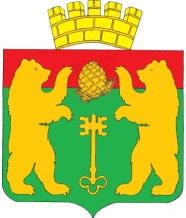 АДМИНИСТРАЦИЯ ПОСЕЛКА КЕДРОВЫЙ
КРАСНОЯРСКОГО КРАЯП О С Т А Н О В Л Е Н И ЕОб утверждении системы оценки качества подготовки обучающихся в МБОУ СОШ № 71 п.Кедровый Красноярского краяВ соответствии с Федеральным законом от 29 декабря 2012 года № 273-ФЗ «Об образовании в Российской Федерации»,  в соответствии с Федеральным законом от 06.10.2003 года № 131-ФЗ «Об общих принципах организации местного самоуправления в Российской Федерации», Уставом поселка Кедровый Красноярского края, П О С Т А Н О В Л Я Ю:1. Утвердить	систему оценки качества подготовки обучающихся в МБОУ СОШ №71 п. Кедровый Красноярского края согласно приложению №1.2. Опубликовать настоящее постановление на официальном сайте администрации поселка Кедровый Красноярского края.3.  Контроль за настоящим постановлением оставляю за собой.4. Постановление вступает в силу с момента подписания. Приложение №1 к постановлению  администрации поселка Кедровый Красноярского края  от 09.03.2022 № 66-п Система оценки качества подготовки обучающихся в МБОУ СОШ № 71 п.Кедровый Красноярского краяОбоснование целиФедеральным законом от 29 декабря 2012 года № 273 -ФЗ «Об образовании в Российской Федерации» закреплено определение качества образования как комплексная характеристика образовательной деятельности и подготовки обучающегося, выражающей степень их соответствия федеральным государственным образовательным стандартам, образовательным стандартам, федеральным государственным требованиям и/или потребностям физического или юридического лица, в интересах которого осуществляется образовательная деятельность, в том числе степень достижения планируемых результатов образовательной программы.В настоящее время сформирована единая система оценки качества образования, которая позволяет проводить мониторинг подготовки обучающихся на различных уровнях обучения, выявлять проблемы в освоении основных образовательных программ начального, основного и среднего общего образования.Муниципальная система оценки качества образования является составляющей общероссийской и региональной системы, поэтому должна соответствовать федеральным требованиям, содержать основные тенденции развития системы образования, обеспечивать высокую объективность и обоснованность выводов о качестве образования в муниципалитете, основанных на анализе образовательных результатов.Основными инструментами оценки знаний являются результаты единого государственного экзамена и основного государственного экзамена.Выводы, сделанные на основе анализа результатов ЕГЭ, позволяют определить проблемные места качества образования на уровне среднего общего образования школы.Результаты ОГЭ, как основная форма государственной итоговой аттестации по образовательным программам основного общего образования, позволяют выявить выпускников основной школы, нуждающихся в поддержке в средней школе, а также формировать состав обучающихся для профильных групп (классов).Для оценки предметных умений учащихся проводятся Всероссийские проверочные работы. С 2016 года у выпускников начальной школы в области математики, русского языка и окружающего мира, с 2017 года проходила апробации ВПР в основном звене. В настоящее время ВПР проводится как в штатном режиме, так и в режиме апробации. Результаты ВПР используются для организации методической работы, сопоставления результатов с фактическими показателями успеваемости учащихся, корректировки индивидуальных образовательных маршрутов учащихся.Для оценки метапредметных умений в конце 4 класса проводятся краевые диагностические работы (КДР). В работе по читательской грамотности проверяется понимание текста и умения работать с информацией. В методике «Групповой проект» оцениваются регулятивные и коммуникативные умения.Наибольшие сложности вызывают целеполагание, планирование, контроль действий. Начальная школа успешно формирует исполнительские умения и не предоставляет ученикам достаточного опыта самостоятельной и ответственной работы, недостаточно поддерживает инициативность. Среди проверяемых в ходе группового проекта метапредметных умений лучше всего сформированы распределение и выполнение функций при работе в группе.Для учащихся, обучающихся на уровне основного общего образования, проводятся КДР в 6 классе по читательской грамотности, в 7 классе по математической и в 8 классе по естественнонаучной грамотности. Данная процедура позволяет получить данные о предметных и метапредметных результатах на уровне начального и основного общего образования.Результаты КДР6 показали, что 57% учащихся понимают и ориентируются в тексте, 48 % учащихся глубоко и детально понимают содержание текста.По итогам КДР в 8 классе на высоком уровне учащиеся продемонстрировали умения описывать и объяснять естественнонаучные явления, распознавать и применять методы исследования, делать выводы на основе научных доказательств. Но, к сожалению, почти 25% учащихся справились с заданиями, уровень которых составляет «ниже базового».Получение и распространение достоверной информации о состоянии и результатах образовательной деятельности школы, тенденциях изменения качества общего образования обучающихся и причинах, влияющих на его уровень, принятие управленческих решений - основная цель школьной и муниципальной системы оценки качества образования, где процедуры ОГЭ и ЕГЭ, ВПР, КДР являются обязательными.В МБОУ СОШ № 71 п.Кедровый Красноярского края утверждено положение о ШСОКО. Основным направлением ШСОКО является «Качество образовательных результатов обучающихся», который включает в себя:анализ результатов итоговой промежуточной аттестации;анализ результатов внешних независимых диагностик, всероссийских проверочных работ;анализ результатов ГИА;метапредметные результаты;личностные результаты.Анализ положения о ШСОКО показал, что проблемой, характеризующей систему оценки качества подготовки обучающихся, является отсутствие (либо частичное отсутствие) в положениях о ШСОКО показателей, характеризующих функциональную грамотность.В рамках реализации муниципальной дорожной карты проекта «Современная школа» планируемый муниципальный мониторинг по формированию функциональной грамотности позволит определить проблемные места и скорректировать планы по формированию функциональной грамотности. Поэтому перед образовательным учреждением поставлена задача по внесению изменений в школьную систему оценки качества образования (включение инструментов и процедур оценки образовательных результатов, отражающих формирование читательской, финансовой, естественнонаучной, математической и других  видов грамотностей).Все перечисленные выше процедуры, возможно использовать для организации методической работы, сопоставления результатов с фактическими показателями успеваемости учащихся, составления и корректировки индивидуальных образовательных маршрутов учащихся, разработки программ повышения квалификации педагогов, программы повышения качества образования, но только при обеспечении объективности результатов.Необъективность проведения оценочных процедур подтверждён следующими фактами/Из-за отсутствия в образовательных учреждениях прозрачных критериев внутришкольного текущего и итогового оценивания, недостаточной квалификации отдельных педагогических работников в области оценки результатов образования в 2020-2021 учебном году:2 учащихся, награжденных медалью «За особые успехи в учении», на едином государственном экзамене по математике и русскому языку набрали менее 70 баллов. Факт необъективности оценивания подтвержден и результатами всероссийских проверочных работ. Немаловажной проблемой, которая стоит перед рядом образовательных учреждений, это отсутствие либо частичное информирование всех участников образовательных отношений, в том числе и родителей о результатах оценочных процедур (ЕГЭ, ОГЭ, ВПР, КДР и др.). Работа с результатами, планирование и корректировка методической и управленческой деятельности, работа с родителями позволяет достичь планируемых результатов.Таким образом, можно выявлены следующие проблемы:не внедряются эффективные педагогические технологии по достижению образовательных результатов;необъективность проведения оценочных процедур;отсутствие в положениях ШСОКО инструментов и процедур оценки функциональной грамотности;недостаточное информирование участников образовательных отношений о результатах оценочных процедур.В школе и муниципалитете не в достаточной мере осуществляется работа по внедрению эффективных педагогических технологий, позволяющих повысить качество обучения.Одной из самых важных проблем здесь можно выделить отсутствие в муниципалитете и общеобразовательной организации методической службы и в принципе методистов. Цель - повышение качества подготовки обучающихся в общеобразовательной организации на основе объективной системы оценки качества образования.Задачи:осуществить организационную и методическую поддержку школе по внедрению эффективных педагогических технологий в системе оценки качества образования;расширить перечень формируемых грамотностей в положениях о ШСОКО;выстроить механизм объективности проведения процедур системы оценки качества образования;обеспечить участников образовательных отношений достоверной информацией о результатах оценочных процедур.В 2021 году выпускники 11-х классов сдавали ЕГЭ в форме ГВЭ по русскому языку и математике (далее — ГВЭ-аттестат) в соответствии с постановлением Правительства РФ от 26.02.2021 № 256. ЕГЭ сдавали только выпускники, которые планировали поступать в высшие учебные заведения. Обучающиеся 9-х классов сдавали экзамены только по основным предметам — русскому языку и математике, чтобы получить аттестат. По одному предмету по выбору проводилась внутренняя контрольная работа. ОГЭ в 9-ых классах, 2020/2021 учебный годКдр6 за 2020/2021 учебный годУровни достижений (% обучающихся, результаты которых соответствуют данному уровню достижений)КДР в оценочной системе ВПР в 5-ых классахВПР в 6-ых классахВПР в 7-ых классахВПР по  в 8 –ых классахПоказатели по обеспечению объективности проведения ВсОШПлан мероприятий по повышению качества подготовки обучающихся и повышения объективности оценочных процедурМониторингМониторинг и оценка качества образования в ОУ проводится ежегодно по следующим уровням: начальное общее образование, основное общее образование, среднее общее образование.Мониторинг построения системы оценки качества образования будет осуществляться через получение информации по показателям.Анализ, адресные рекомендацииЕжегодно осуществляется анализ по достижению показателей, используемых в оценке результатов работы по построению системы оценки качества подготовки обучающихся.По результатам анализа составляются адресные рекомендации образовательному учреждению, адресные рекомендации учителям-предметникам.Меры, управленческие решения:• Осуществить организационную и методическую поддержку системы оценки качества образования по обеспечению внедрения эффективных педагогических технологий и расширению перечня формируемых грамотностей в положениях о ШСОКО;Выстроить механизм объективности проведения процедур системы оценки качества образования;Расширить перечень формируемых грамотностей в положениях о ШСОКО;Повысить качество представления результатов оценочных процедур участникам образовательных отношений.09.03.2022п. Кедровый№66-пГлава поселка КедровыйКрасноярского краяВ.И. Дюбинпредмет«2»«3»«4»«5»Русский язык1123153математика212380Предметная область 2020/21Среднее значение по МБОУ «СОШ № 71 п.Кедровый Красноярского края»Среднее значение по региону Естествознание 62,83%42,97%Выше на 19,86% Математика 47,83%36,30%Выше на 11,53% История 44,33%34,20%Выше на 10,13% Русский язык 48,00%38,74%Выше на 9,26% 2020/21недостаточный пониженный базовый повышенный МБОУ «СОШ № 71 п.Кедровый Красноярского края» (%)0,00%18,33%60,00%21,67%Красноярский край (%) 11,49%30,08%51,34%7,09%«2»«3»«4»«5»КДР0113613предмет«2»«3»«4»«5»Русский язык1129260математика736230биология936183история532272предмет«2»«3»«4»«5»Русский язык1027242математика1126260география729270обществознание532250предмет«2»«3»«4»«5»Русский язык1025191математика1226170география522253обществознание720262Английский язык1222110предмет«2»«3»«4»«5»Русский язык1214113математика620161физика2991химия5445обществознание4840ПоказательМетод сбора информацииМониторингНаличие в ОУ Регламента/Порядка проведения олимпиад школьниковСайт ОУЕжегодный мониторинг сайта ОУ на наличие Регламента /Порядка проведения олимпиад школьников в ОУНаличие приказов о проведении олимпиад школьников в ОУСайт ОУЕжегодный мониторинг сайтов ОУ на наличие приказов о проведении олимпиад школьников в ОУНаличие общественных наблюдателей при проверке олимпиадных работ обучающихсяЗапрос в ОУЕжегодноинформационное письмо в ОУ о предоставлении заявлений граждан, заявившихся на аккредитацию в качестве общественного наблюдателя при проверке олимпиадных работНаличие апелляций о нарушении процедуры проведения олимпиады.Отчет о проведении олимпиадыЕжегодно в рамках отчета о проведении олимпиадыОсуществить организационную и методическую поддержку системы оценки качества образования по обеспечению внедрения эффективных педагогических технологий и расширению перечня формируемых грамотностей в положениях о ШСОКООсуществить организационную и методическую поддержку системы оценки качества образования по обеспечению внедрения эффективных педагогических технологий и расширению перечня формируемых грамотностей в положениях о ШСОКООсуществить организационную и методическую поддержку системы оценки качества образования по обеспечению внедрения эффективных педагогических технологий и расширению перечня формируемых грамотностей в положениях о ШСОКООсуществить организационную и методическую поддержку системы оценки качества образования по обеспечению внедрения эффективных педагогических технологий и расширению перечня формируемых грамотностей в положениях о ШСОКО№Мероприятие(содержание деятельности)СрокиОтветственные1.Анализ результатов ЕГЭ и ОГЭ на муниципальном и школьном уровняхЕжегодно (июнь - август)Ведущий специалист администрации Зубарева Л.Ф.;ЗВР Зуева Т.В.2.Подготовка адресных рекомендаций по результатам комплексного анализа результатов ОГЭ и ЕГЭ для ОУЕжегодно(август-сентябрь)Ведущий специалист администрации Зубарева Л.Ф.;ЗВР Зуева Т.В.3.Подготовка адресных рекомендаций по результатам комплексного анализа для учителей - предметников (математика, русский язык)Ежегодно(август-сентябрь)ЗВР Зуева Т.В.4.Построение (корректировка) индивидуальных планов для учащихсяЕжегодноАвгустДиректор СОШ5.Формирование профильных групп (классов) для учащихся 10-11 классовЕжегодноДиректор СОШ Голубкова С.В.ЗВР Зуева Т.В.6.Анализ результатов КДР, ВПРЕжегодно Согласно плануВедущий специалист администрации Зубарева Л.Ф.;Директор СОШ Голубкова С.В.ЗВР Зуева Т.В.7.Подготовка адресных рекомендаций по результатам анализа результатов КДР, ВПРЕжегодно Согласно плануВедущий специалист администрации Зубарева Л.Ф.;Директор СОШ Голубкова С.В.8.Совместный анализ результатов оценочных процедур (для школ, испытывающих наибольшие затруднения и демонстрирующих низкие результаты обучения)По отдельному плануВедущий специалист администрации Зубарева Л.Ф.;Директор СОШ Голубкова С.В.9.Корректировка плана мероприятий на основе анализаПо необходимостиВедущий специалист администрации Зубарева Л.Ф.;Директор СОШ Голубкова С.В.10.Оказание адресной помощи по организации и проведению мероприятий из ШСОКОВ течение годаВедущий специалист администрации Зубарева Л.Ф.;11.Оказание консультационной и методической помощи по запросам ОУПо запросамВедущий специалист администрации Зубарева Л.Ф.12.Выборочный углубленный мониторинг по ШСОКООктябрь - ноябрь 2022г., 2023г. Ведущий специалист администрации Зубарева Л.Ф.13.Пробный ЕГЭ и ОГЭ (математика и русский язык)Февраль - апрель ежегодноВедущий специалист администрации Зубарева Л.Ф.;Директор СОШ Голубкова С.В.ЗВР Зуева Т.В.14.Аналитический отчет по итогам пробного ЕГЭ и ОГЭФевраль - апрель ежегодноВедущий специалист администрации Зубарева Л.Ф.;Директор СОШ Голубкова С.В.ЗВР Зуева Т.В.15.Подготовка адресных рекомендаций по итогам пробных ЕГЭ и ОГЭМарт - апрель ежегодноВедущий специалист администрации Зубарева Л.Ф.;Директор СОШ Голубкова С.В.ЗВР Зуева Т.В.16.Совещание с администрацией ОУ (по вопросам, связанным с оценкой качества подготовки обучающихся)По необходимостиВедущий специалист администрации Зубарева Л.Ф.17.Семинары для педагогов (по выявленным дефицитам, проблемам, западающим темам)Март - апрель ежегодноВедущий специалист администрации Зубарева Л.Ф.;Директор СОШ Голубкова С.В.ЗВР Зуева Т.В.18.Методическая и консультационная помощь по вопросам проведения процедуры ШСОКОПо запросамВедущий специалист администрации Зубарева Л.Ф.;Директор СОШ Голубкова С.В.ЗВР Зуева Т.В.19.Интенсивные школы для учащихся (9, 10-11 классов) по выявленным дефицитамСогласно плану работыДиректор СОШ Голубкова С.В.ЗВР Зуева Т.В.Выстроить механизм объективности проведения процедур системы оценки качества образованияВыстроить механизм объективности проведения процедур системы оценки качества образованияВыстроить механизм объективности проведения процедур системы оценки качества образованияВыстроить механизм объективности проведения процедур системы оценки качества образования1.Участие в процедурах оценки качества образования (ЕГЭ, ОГЭ, ВПР, КДР и др.)Ежегодно (согласно приказу министерства просвещения РФ, министерства образования КК)Ведущий специалист администрации Зубарева Л.Ф.;Директор СОШ Голубкова С.В.ЗВР Зуева Т.В.2.Обеспечение выполнения требований информационной безопасности на всех этапах сбора и обработки информации о качестве образованияЕжегодноВедущий специалист администрации Зубарева Л.Ф.;Директор СОШ Голубкова С.В.ЗВР Зуева Т.В.3.Выезд представителей МКУ «Управления образования» в ОУ на региональные и муниципальные, школьные оценочные процедуры (возможно онлайн посещение)В соответствии сграфикомпроведенияВедущий специалист администрации Зубарева Л.Ф.;Директор СОШ Голубкова С.В.ЗВР Зуева Т.В.4.Привлечение независимых наблюдателей для проведения оценочных процедурВ соответствии сграфикомпроведенияДиректор СОШ Голубкова С.В.ЗВР Зуева Т.В.5.Выборочная проверка работ учащихся на муниципальном уровнеВ соответствии сграфикомпроведенияВедущий специалист администрации Зубарева Л.Ф.;Директор СОШ Голубкова С.В.ЗВР Зуева Т.В.6.Промежуточный отчет о достижении планируемых результатов претендентами на медаль «За особые заслуги»Декабрь, март ежегодноДиректор СОШ Голубкова С.В.ЗВР Зуева Т.В.7.Мониторинг ШСОКО на предмет объективностиВедущий специалист администрации Зубарева Л.Ф.;Директор СОШ Голубкова С.В.ЗВР Зуева Т.В.Расширить перечень формируемых грамотностей в положениях о ШСОКОРасширить перечень формируемых грамотностей в положениях о ШСОКОРасширить перечень формируемых грамотностей в положениях о ШСОКОРасширить перечень формируемых грамотностей в положениях о ШСОКО1Мониторинг сайтов ОУ на предмет наличия в положении о ШСОКО показателей по оценке функциональной грамотностиФевраль 2023г.Ведущий специалист администрации Зубарева Л.Ф.2Подготовка аналитической информации по итогам мониторинга сайтовФевраль- Март 2023г.Ведущий специалист администрации Зубарева Л.Ф.3Семинар для заместителей руководителей по включению формируемых грамотностей в ШСОКО (процедуры, инструменты, механизмы и т.д.)Октябрь  2022г.Ведущий специалист администрации Зубарева Л.Ф.4Мониторинг по формированию функциональной грамотностиФевраль 2022г. Февраль 2023 г.Ведущий специалист администрации Зубарева Л.Ф.;Директор СОШ Голубкова С.В.ЗВР Зуева Т.В.5Аналитическая справка по итогам мониторинга по формированию функциональной грамотностиМарт 2022г. Март 2023 г.Ведущий специалист администрации Зубарева Л.Ф.;Директор СОШ Голубкова С.В.ЗВР Зуева Т.В.6Адресные рекомендации по итогам мониторинга по функциональной грамотностиМарт 2022г. Март 2023 г.Ведущий специалист администрации Зубарева Л.Ф.7Проведение ШСОКОСогласно плану ОУДиректор СОШ Голубкова С.В.ЗВР Зуева Т.В.Повысить качество представления результатов оценочных процедур участникам образовательных отношенийПовысить качество представления результатов оценочных процедур участникам образовательных отношенийПовысить качество представления результатов оценочных процедур участникам образовательных отношенийПовысить качество представления результатов оценочных процедур участникам образовательных отношений1Методическая и консультационная помощь по вопросам проведения процедуры ШСОКОПо запросамВедущий специалист администрации Зубарева Л.Ф.ЗВР Зуева Т.В.2Размещение информации на сайте администрации поселка Кедровый Красноярского края по итогам августовского совещанияЕжегодноавгустВедущий специалист администрации Зубарева Л.Ф.3Размещение на сайте  администрации поселка Кедровый Красноярского края итогового отчета системы образования ЕжегодноавгустВедущий специалист администрации Зубарева Л.Ф.4Проведение школьных собраний по вопросам качества образованияНе реже 1 раза в четвертьДиректор СОШ Голубкова С.В.5Информирование родителей, учащихся о результатах оценочных процедурПо итогамоценочных процедурДиректор СОШ Голубкова С.В.6Подготовка адресных рекомендаций по итогам оценочных процедур (КДР, ВПР) для учащихсяЕжегодноДиректор СОШ Голубкова С.В.ЗВР Зуева Т.В.7Проведение самообследования в ОУМарт - апрель ежегодноДиректор СОШ Голубкова С.В.ЗВР Зуева Т.В.8Выставление информации об итогах самообследованияАпрель ежегодноДиректор СОШ Голубкова С.В.ЗВР Зуева Т.В.9Размещение материалов на официальных сайтахЕжегодно(по необходимости)Директор СОШ Голубкова С.В.